		იდეის წარდგენის ფორმა  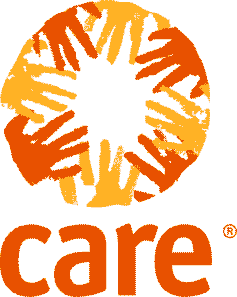 საიდენტიფიკაციო ნომერი: 	 _______________________(ანიჭებს ქეა)თარიღი  (დღე/თვე/წელი) 	/______/_______/_______/ნაწილი I. ინფორმაცია იდეის ავტორის შესახებ (5 ქულა)იდეის ავტორი(ინსტრუქცია: შემოხაზეთ პასუხის ერთი ვარიანტი, რომელიც შეესაბამება თქვენს შემთხვევას) ინდივიდი						 კი                 არა ორგანიზაცია 						 კი                 არაორგანიზაციების გაერთიანება				 კი                არა ინდივიდების გაერთიანება				 კი                არაინდივიდი/ორგანიზაციის გაერთიანება			 კი                არამიუთითეთ გაერთიანების წევრი ორგანიზაცი(ებ)ის და / ან ინდივიდ(ებ)ის შესახებ ინფორმაცია ქვემოთ მოცემული ფორმატის მიხედვით: (ინსტრუქცია: იმ შემთხვევაში, თუ იდეის ავტორი არის ინდივიდი (მონიშნულია 3.1), ან ინდივიდთა გაერთიანება (მონიშნულია 3.4), შეავსეთ მხოლოდ ცხრილი ”ა”. იმ შემთხვევაში, თუ იდეის ავტორი არის ორგანიზაცია მონიშნულია 3.2) ან ორგანიზაციების გაერთიანება (მონიშნულია 3.3) - შეავსეთ მხოლოდ ცხრილი ”ბ”. იმ შემთხვევაში კი, თუ იდეის ავტორი არის ინდივიდი/ორგანიზაციის გაერთიანება (მონიშნულია 3.5), ცხრილში ”ა” მიუთითეთ ინფორმაცია ინდივიდის, ხოლო ცხრილში ”ბ” ორგანიზაციის შესახებ).ა. ინდივიდის შემთხვევაში: ბ. ორგანიზაციის შემთხვევაში: (ინსტრუქცია: გრაფაში ”ორგანიზაციის ტიპი” ჩაწერეთ პასუხის ერთი ვარიანტი მოცემული ჩამონათვალიდან: 1. ადგილობრივი არასამთავრობო ორგანიზაცია; 2. საერთაშორისო არასამთავრობო ორგანიზაცია; 3. სათემო ორგანიზაცია; 4. ადგილობრივი კერძო ბიზნესი; 5. საერთაშორისო კერძო ბიზნესი; 6. სახელმწიფო სტრუქტურა. იმ შემთხვევაში, თუ ჩამონათვალიდან არცეთი ტიპი არ შეესაბამება დასახელებულ ორგანიზაციას, დააზუსტეთ ტიპი და ჩაწერეთ შესაბამის გრაფაში). მიუთეთ ინფორმაცია განაცხადის წარმომდგენი ორგანიზაციის და / ან ინდივიდის შესახებ ქვემოთ მოთხოვნილი ფორმატის მიხედვით:  (ინსტრუქცია: ორგანიზაციების ან ინდივიდების გაერთიანების შემთხვევაში (მონიშნულია 3.3 ან 3.4 მე-3 შეკითხვაზე) ინფორმაცია მიუთითეთ წამყვან ორგანიზაციაზე ან გაერთიანების ლიდერ ინდივიდზე, შესაბამისად. ინდივიდი/ორგანიზაციის გაერთიანების შემთხვევაში (მონიშნულია 3.5 მე-3 შეკითხვაზე) კი, მიუთითეთ ინფორმაცია ლიდერ სუბიექტზე - ინდივიდზე ან ორგანიზაციაზე) სახელი, გვარი (ინდივიდის შემთხვევაში): _______________________________________________ორგანიზაციის დასახელება (ორგანიზაციის შემთხვევაში):_________________________________მისამართი (ფაქტობრივი): ______________________________________________________________ქვეყანა/ტერიტორიული ერთეული  _____________________________________________________	რეგიონი  _____________________________________________________________________________ რაიონი/მუნიციპალიტეტი _____________________________________________________________ თემი/სოფელი_________________________________________________________________________ ტელ.ნომერი ____________________    ელ.ფოსტა__________________________________________(ინსტრუქცია: მიუთითეთ ქვემოთ მოთხოვნილი ინფორმაცია მხოლოდ იმ შემთხვევაში, თუ იდეის ავტორი არის: 1. ინდივიდი (მონიშნულია 3.1 მე-3 შეკითხვაზე); 2. ინდივიდთა გაერთიანება (მონიშნულია 3.4 მე-3 შეკითხვაზე) ან 3. ინდივიდი/ორგანიზაციის გაერთიანება (მონიშნულია 3.5 მე-3 შეკითხვაზე), სადაც ლიდერი სუბიექტი არის ინდივიდი. ინდივიდთა გაერთიანების შემთხვევაში ინფორმაცია მიუთითეთ ლიდერ ინდივიდზე)    ასაკი: 				_________________სქესი				 მამრობითი           მდედრობით     კონფლიქტის ან/და ეკოლოგიური კატასტროფების შედეგად დაზარალებული							 კი		         არა სიღარიბის ზღვარს ქვემოთ მყოფი (სოციალური დახმარების მიმღები)  	 კი		         არანაწილი II. ინფორმაცია წარმოდგენილი იდეის შესახებ  იდეის სათაური (მაქსიმუმ 20 სიტყვა) იდეის აღწერა, მიზნები და ამოცანები  (10 ქულა)(ინსტრუქცია: აღწერეთ თქვენი იდეა. თუ უკვე დაწყებული გაქვთ საქმიანობა, მაშინ აღწერეთ დღევანდელი მდგომარეობა. მიუთითეთ მოკლედ რა კონკრეტულ მიზნებს და ამოცანებს ისახავს წარმოდგენილი იდეა. სხვა სიტყვებით, რის შეცვლას/გაუმჯობესებას ითვალისწინებს იგი, მაგ. რა სახის სოციალურ-ეკონომიკურ გაუმჯობესებას მოიტანს იდეის განხორციელება. მიუთითეთ, იდეის განხორციელებისათვის საჭირო თანხა და რაში გეგმავთ მიღებული თანხის დახარჯვას)  რა არის თქვენს მიერ წარმოდგენილ იდეაში ახალი/ინოვაციური, რაც სხვა მსგავს ინიციატივებში არ არის ასახული?  (ინსტრუქცია:  ახალი/ინოვაციური შესაძლოა იყოს როგორც თავად იდეა მთლიანობაში, ასევე, შესაძლოა იდეის ფარგლებში დაგეგმილი იყოს ახლებური მიდგომის გამოყენება, გაფართოვებული იყოს სამოქმედო არეალი (გეოგრაფიული არეალის გაზრდა, სამიზნე ჯგუფის დამატება, სამიზნე მოსახლეობის რაოდენობის გაზრდა და ა.შ) სექტორ(ებ)ი,  რომელსაც წარმოდგენილი იდეა ეხება (ინსტრუქცია:  მიუთითეთ სექტორი/დარგი: მაგ. სოფლის მეურნეობა, განათლება, ჯანდაცვა, ტურიზმი, გარემოს დაცვა და ა.შ);ქვე-სექტორ(ებ)ი, რომელსაც წარმოდგენილი იდეა ეხება(ინსტრუქცია: მე-8 შეკითხვაში მითითებული სექტორ(ებ)ისთვის დააკონკრეტეთ ქვე-სექტორ(ებ)ი: მაგ. სოფლის მეურნეობის ქვე-სექტორებს წარმოადგენს მესაქონლეობა, მეფრინველეობა, მეფუტკრეობა, ყველის წარმოება, მევენახეობა და ა.შ.)სამიზნე ქვეყნები/ტერიტორიული ერთეულები და რეგიონი(ები) ქვეყნის/ტერიტორიული ერთეულის შიგნით(ინსტრუქცია: მიუთითეთ ის ქვეყნები/ტერიტორიული ერთეულები, სადაც წარმოდგენილი იდეის ფარგლებში დაგეგმილი აქტივობების განხორციელდება და თითოეული დასახელებული ქვეყნის/ტერიტორიული ერთეულისათვის, დააკონკრეტეთ რეგიონები, სადაც წარმოდგენილი იდეის ფარგლებში დაგეგმილი აქტივობების განხორციელდება)იდეის ხანგრძლივობა  ___________ (თვე)(ინსტრუქცია: მიუთითეთ დაფინანსების მიღებიდან რამდენი თვე დასჭირდება წარმოდგენილი იდეის ფარგლებში დაგეგმილი აქტივობების განხორციელებას)იდეის ფარგლებში დაგეგმილი ეტაპები და აქტივობები (10 ქულა)(ინსტრუქცია: მიუთითეთ მკაფიოდ თუ რა ეტაპებია საჭირო იდეის განხორციელებისათვის. აგრეთვე, აღწერეთ ის კონკრეტული საქმიანობები/ქმედებები, რომელთა განხორციელებითაც გეგმავთ იდეის მიზნების მიღწევას (მაგ. საინფორმაციო კამპანიის ჩატარება, სასათბურე მეურნეობის მოწყობა, შენობის რეაბილიტაცია, მოსახლეობის ცოდნის დონის ამაღლება, მიკროავტობუსის შესყიდვა და ა.შ.)თქვენი იდეის სოციალური ღირებულება  (15 ქულა)სამიზნე მოსახლეობა (10 ქულა)(ინსტრუქცია: მიუთითეთ ინფორმაცია წარმოდგენილი იდეის სამიზნე პირდაპირი და არაპირდაპირი მოსარგებლეების შესახებ ქვემოთ მოთხოვნილი ფორმატის მიხედვით. პირდაპირ მოსარგებლედ მოიაზრებიან ის ადამიანები, რომლებიც უშუალო სარგებელს იღებენ და/ან თავად მონაწილეობენ იდეის ფარგლებში დაგეგმილ აქტივობებში. არაპირდაპირი მოსარგებლეები კი არიან ის ადამიანები, რომლებიც სარგებელს იღებენ იდეის განხორციელებით მიღწეული შედეგ(ებ)იდან (მიღებული მომსახურებით/წარმოებული პროდუქციით), თუმცა თავად უშუალოდ არ არის ჩართულნი განხორციელების პროცესში.ა) პირდაპირი მოსარგებლეებისათვის დააზუსტეთ სამიზნე მოსახლეობა ქვემოთ მოცემული კატეგორიების მიხედვით და თითოეული მონიშნული კატეგორიისთვის მიუთითეთ მონაწილეთა რაოდენობა. ბ) არაპირდაპირი მოსარგებლეებისათვის მიუთითეთ მათი საერთო რაოდენობა (სავარაუდო) და დააზუსტეთ რამდენია მათ შორის ქალი (თუ ეს შესაძლებელია))აღწერეთ რა სახის სარგებელს მიიღებს ზემოთ მითითებული სამიზნე მოსახლეობა (პირდაპირი და არაპირდაპირი მოსარგებლეები)? 	(5 ქულა)(ინსტრუქცია: მიუთითეთ მკაფიოდ როგორ იქნება ჩართული მითითებული სამიზნე ჯგუფი იდეის განხორციელების პროცესში და/ან რა სარგებელს მიიღებს იდეის განხორციელებით მიღებული შედეგით)სოციალური უთანასწორობა (15 ქულა)ჩამოთვალეთ რომელი სოციალური უთანასწორობის შემცირებას შეუწყობს ხელს   წარმოდგენილი იდეა ? (5 ქულა)(ინსტრუქცია: სოციალური უთანასწორობა გულისხმობს მოსახლეობის სხვადასხვა ჯგუფებისათვის არათანაბარ ხელმისაწვდომობას არსებულ რესურსებსა და შესაძლებლობებზე, რაც შესაძლოა გამოწვეული იყოს სხვადასხვა სტრუქტურული და/ან ფსიქოლოგიური ბარიერებით (მაგ. განათლებასთან დაბალი ხელმისაწვდომობა მოსახლეობის ღარიბი ფენისთვის, გადაწყვეტილების მიღების პროცესში ქალების ნაკლები ჩართულობა და ა.შ.)მიუთითეთ მკაფიოდ რა მეთოდებითა და გზებით გეგმავთ ჩამოთვლილი სოციალური უთანასწორობ(ებ)ის შემცირებას/აღმოფხვრას? (10 ქულა)ზიანის მიყენების და/ან კონფლიქტის წარმოშობის/გაღვივების რისკი (15 ქულა)თქვენი იდეის ფარგლებში დაგეგმილი აქტივობები დაკავშირებულია თუ არა რაიმე სახის ზიანის მიყენებასთან ან კონფლიქტის წარმოშობის/გაღვივების რისკთან?  (5 ქულა)(ინსტრუქცია: 1) გარემოსთვის ზიანის მიყენება გულისხმობს არა მხოლოდ პირდაპირი გზით ზიანის მომტან ზემოქმედებას გარემოზე (მაგ. ტყის გაკაფვა და ა.შ), არამედ გარემოსთვის ზიანის საფრთხის შექმნას იდეის ფარგლებში დაგეგმილი აქტივობების შედეგად (მაგ. გამოყენებული შხამ-ქიმიკატების მეშვეობით ნიადაგის დაბინძურება და ა.შ.); 2) კონფლიქტი შესაძლოა ეხებოდეს  დაპირისპირებას ადამიანთა სხვადასხვა ჯგუფებს შორის (თემის შიგნით, თემებს შორის და ა.შ.);  3) მაგ. ისეთი ტიპის მომსახურების / პროდუქტის შექმნა / წარმოება, რომელზეც მოსახლეობის ღარიბ ფენას ხელი არ მიუწვდება; 4) მაგ. დევნილების საკუთრებაში მყოფი მიწის ნაკვეთით სარგებლობა საბაზრო ფასზე დაბალ თანხად; 5) დააზუსტეთ ნებისმიერი სხვა სახის ზიანი, რაც არ არის მითითებული ჩამონათვალში)აღწერეთ დეტალურად, როგორ მოხდება ზემოთაღწერილი რისკების შემცირება / თავიდან აცილება?  (10 ქულა)როგორ უზრუნველყოფს წარმოდგენილი იდეა მიღწეული შედეგების შენარჩუნებას / იდეის სიცოცხლისუნარიანობას? (10 ქულა)(ინსტრუქცია:  მკაფიოდ აღწერეთ  რა მეთოდებითა და რესურსებით აპირებთ იდეის შედეგების შენარჩუნებას, კონკრეტულად რა უნდა გაკეთდეს ამისათვის, პასუხსიმგებელი პირი)როგორ ფიქრობთ, რა შეიძლება იყოს ხელისშემშლელი ფაქტორი თქვენი იდეის განხორციელებისას? გაქვთ თუ არა შემუშავებული გეგმა, როგორ გადალახოთ შემქნილი დაბრკოლება? (5 ქულა)(ინსტრუქცია: მიუთიეთ მკაფიოდ რა ფაქტორებმა/გარემო პირობებმა შეიძლება შეუქმნას დაბრკოლება თქვენი იდეის განხორციელებას. აგრეთვე, აღწერეთ, თუ რა გზებითა და მეთოდებით მოახდენთ აღნიშნული ხელისშემშლელი ფაქტორების შემცირებას/გადალახვას?)გაქვთ თუ არა მსგავსი საქმიანობის განხორციელების გამოცდილება? (10 ქულა)(ინსტრუქცია: მიუთითეთ იდეის განხორციელებისათვის საჭირო თქვენი შესაბამისი გამოცდილება)საჭირო ფინანსური რესურსები (20 ქულა)მიუთითეთ მოთხოვნილი თანხა   ----------------- (აშშ დოლარი) (5 ქულა)თანადაფინანსებათანადაფინანსება იდეის ავტორისგან (შესაძლოა ერთზე მეტი პასუხი)  (10 ქულა)  კი, ფულადი: ______აშშ დოლარი/____ % მთლიანი თანხიდან    კი, შრომითი (ადამიანური რესურსი) მიუთითეთ დახლოებითი ღირებულება -------------- აშშ დოლარი   კი, უძრავი ქონება მიუთითეთ დახლოებითი ღირებულება -------------- აშშ დოლარი    კი, სხვა სახის (დააკონკრეტეთ)  ___________________________  მიუთითეთ დახლოებითი ღირებულება -------------- აშშ დოლარი  არა თანადაფინანსება მესამე მხარიდან  (შესაძლოა ერთზე მეტი პასუხი)   (5 ქულა)(ინსტრუქცია: მესამე მხარეში იგულისხმება ნებისმიერი ინდივიდი/ორგანიზაცია, რომელიც უშუალოდ არ მონაწილეობს იდეის განხორციელებაში, თუმცა გარკვეული ფორმით შეაქვს წვლილი იდეის განხორციელებაში)  კი, ფულადი: ______აშშ დოლარი/____ % მთლიანი თანხიდან  კი, შრომითი (ადამიანური რესურსი)მიუთითეთ დახლოებითი ღირებულება -------------- აშშ დოლარი   კი, უძრავი ქონება  მიუთითეთ დახლოებითი ღირებულება -------------- აშშ დოლარი   კი, სხვა სახის (დააკონკრეტეთ)  ___________________________ მიუთითეთ დახლოებითი ღირებულება -------------- აშშ დოლარი  არა იდეის მაძიებელი   სახელი, გვარი: 	 ________________________________________________ ტელ. ნომერი:	________________________________________________ ელ.ფოსტა:		 ________________________________________________#ინდივიდის სახელი, გვარისტატუსი (შემოხაზეთ შესაბამისი პასუხი)საკონტაქტო ინფორმაცია (მისამართი, ტელეფონი)1ინდ. მეწარმეფიზიკური პირისხვა: _______________________2ინდ. მეწარმეფიზიკური პირისხვა: _______________________3ინდ. მეწარმეფიზიკური პირისხვა: _______________________#ორგანიზაციის დასახელებაორგანიზაციის ტიპი საკონტაქტო ინფორმაცია (მისამართი, ტელეფონი)123მოსარგებლეთა ტიპისამიზნე ჯგუფის დასახელება (შემოხაზეთ შესაბამისი ვარიანტ(ებ)ი)რაოდენობა (ადამიანები და არა შინამეურნეობები)მოსახლეობის საერთო რაოდენობა  სამიზნე არეალში (თემი, მუნიციპალიტეტი, რეგიონი, ტერიტორიული ერთეული და ა.შ.)მოსახლეობის საერთო რაოდენობა  სამიზნე არეალში (თემი, მუნიციპალიტეტი, რეგიონი, ტერიტორიული ერთეული და ა.შ.)1. პირდაპირი ქალებიახალგაზრდები (18-31) კონფლიქტის ან ეკოლოგიური კატასტროფიების შედეგად დაზარალებული მოსახლეობასოციალურად დაუცველი მოსახლეობასხვა (მიუთითეთ)  __________________სულ პირდაპირი მოსარგებლე2. არაპირდაპირი მოსარგებლეები (დააკონკრეტეთ) __________________2. არაპირდაპირი მოსარგებლეები (დააკონკრეტეთ) __________________   ____________________მათ შორის ქალი:_______